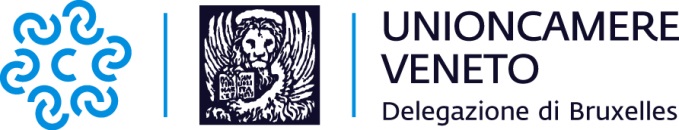 Io sottoscritto ________________________________________________________             (nome e cognome del rappresentante legale)____________________________________________________________________
                          (nome della società)Indirizzo: ____________________________________________________________
E-mail / Tel. _________________________________________________________
Dichiaro che la suindicata azienda intende aderire all’avviso pubblico per l’offerta di sponsorizzazioni per l’inaugurazione dei nuovi uffici della sede di Bruxelles organizzata da Unioncamere Veneto. A tal fine dichiaro che la società
 ____________________________________________________________________
                     							       (nome della società) presenta un’offerta di prodotti pari a ___________________________________________________________________                (tipologia e quantità del prodotto offerto)Mi impegno sin d’ora ad effettuare la spedizione della suddetta tipologia e quantità di prodotti in tempo utile per l’utilizzo durante l’inaugurazione dei nuovi uffici della sede di Bruxelles, al seguente indirizzo:Unioncamere VenetoAvenue de Tervueren 671040 BruxellesBELGIODichiaro sotto la mia responsabilità che non sussistono condizioni pregiudizievoli o limitative della capacità contrattuale dello sponsor ai sensi dell’art. 80 del D. Lgs. 50/2016.La società _____________________ (nome della società) si impegna ad assumere tutte le responsabilità e gli impegni inerenti e conseguenti all’esposizione del marchio.Mi impegno sin d’ora a far pervenire ad Unioncamere Veneto il logo promozionale dell’Azienda con congruo anticipo e comunque nei tempi necessari per consentire la preparazione del materiale. (inserire luogo e data)    Firma: ________________________Informazioni utili:Persona da contattare: E-mail: Telefono: